     INSCHRIJVEN 2023-2024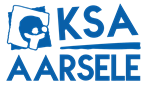 Hoi hoi!  Hier zijn we weer! Volledig klaar voor ons nieuwe KSA-jaar! Een jaar vol spel, avontuur, creativiteit, vriendschap maar vooral vol plezier! We gaan er dus weer helemaal tegenaan tijdens de activiteiten, weekend, kamp en allerlei andere evenementen!  WANNEER BEGINNEN WE ER TERUG AAN? De eerste activiteit van het nieuwe werkjaar is op zondag 24 september van 14u00 tot 16u30 aan de Jakkedoe, Schoolstraat 1a. Na de activiteit zal er een inschrijfstand voorzien worden, maar ook een stand waar jullie alles qua uniform en schildjes kunnen kopen. Voor de sloddervossen onder jullie is er ook een lange waslijn met alle verloren voorwerpen van kamp voorzien. Dit alles terwijl jullie kunnen genieten van een hapje en drankje. Voor de kinderen zal er een speeldorp voorzien worden. En daarna zullen we ook alle leiding nog eens voorstellen! Blijf dus zeker even hangen na de activiteit als je de leiding wat beter wilt leren kennen. De eerste activiteit is gratis! Iedereen die KSA eens wil proberen krijgt daar op 24 september de kans voor. Breng dus zeker ook je broers, zussen, vrienden of vriendinnetjes mee!  WAT KOST EEN KSA JAAR? Het lidgeld bedraagt 45 euro. Daarvoor krijgen de kinderen elke activiteit een drankje, gaan we eens zwemmen en volgt er de laatste activiteit een uitstap. De rest van het lidgeld gaat uit naar verzekeringen. 
 Overschrijven kan op BE19 7387 1304 6012 met vermelding “NAAM KIND + LEEFTIJDSGROEP”. Gelieve het lidgeld te betalen ten laatste 9 oktober. (want niet betaald is ook niet verzekerd) Verder kost een uniform (das en t-shirt) €15 en de enige echte KSA Aarsele-pull slechts €25! Na de startactiviteit voorzien wij een uitgebreide tokshop met uniformen, schildjes, kousen, mutsen … .LEEFTIJDSGROEPEN Kabouters (KAB) 1ste en 2de leerjaar  Pagadders (PAG) 3de en 4de leerjaarJongknapen (JKN)  5de en 6de leerjaar  Knapen (KN) 1ste en 2de middelbaar Jonghernieuwers (JHN) 3de en 4de middelbaar SCHRIJF DEZE DATA AL ZEKER IN JULLIE AGENDAWeekend jongste: 12 – 14 april 2024Weekend oudste: 26 – 28 april 2024 Kamp jongste: 15 – 21 juli 2024Kamp oudste: 12 – 21 juli 2024Indien er vragen zijn, aarzel niet om ons te contacteren! En neem zeker ook af en toe eens een kijkje op onze website info@ksa-aarsele.be. Daar vinden jullie steeds de nieuwste informatie over alles! Volg ons zeker ook op onze socials; Instagram/ Tik tok: Ksa_aarsele, Facebook: ksa Aarsele